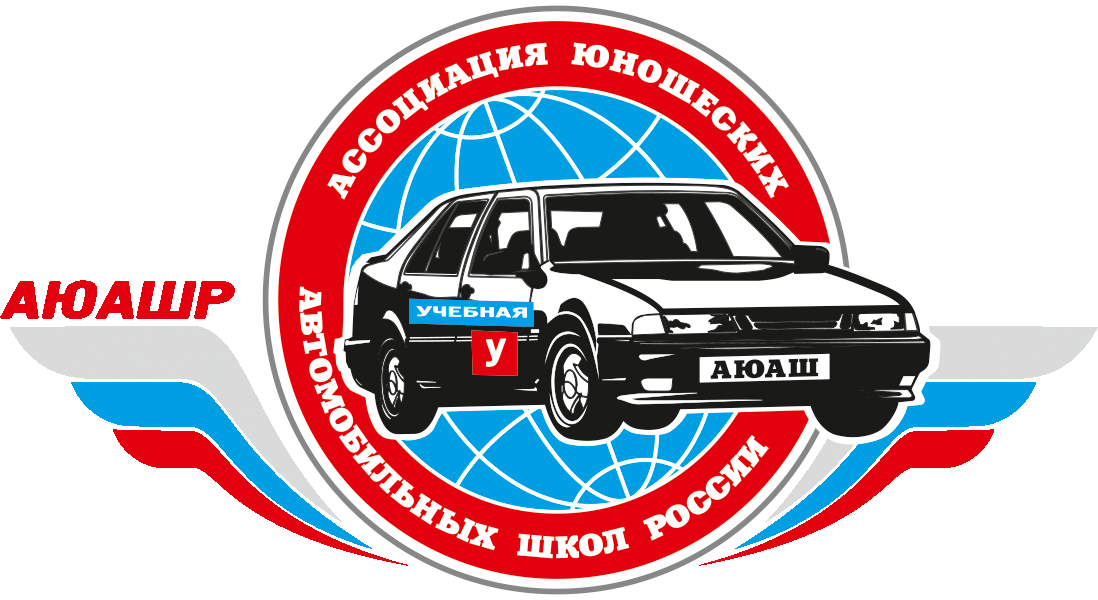 Заявка
на участие в 23-м Всероссийском зимнем чемпионате по юношескому
автомногоборью (полное наименование образовательного учреждения)______________________________________________________________________________________________________________________________________________________________________________(адрес образовательного учреждения)Телефон/ Факс:_______________________________________________________________Адрес электронной почты:_____________________________________________________Руководитель команды _____________________________________________________________________________
                                                                              (Фамилия, имя, отчество)Тренер: _____________________________________________________________________________
                                                                             (Фамилия, имя, отчество)Руководитель образовательного учреждения ___________________/_____________________/
                                                                                                                                      подпись                                                     ФИОДата М.П.Приложение к заявке№Фамилия, имя, отчество участника(полностью)Дата рождения(в формате чч.мм.гг.)Медицинский допускна участие всоревнованиях(допущен, не допущен)подпись, печать врача,дата проведениямед.осмотра123Название организации (для протокола)Контактный телефон ответственного, сопровождающегоКоличество взрослых (мужчин, женщин)мужчин_______________/женщин_____________Количество детей (мальчиков, девочек)мальчиков_____________/девочек_____________Размещение (одноместное, двухместное и т.д.). Указать какоеЗапрос на встречу (дата и время (с указанием моск. или местное) прибытия, № поезда, рейса, пункт прибытия